Муниципальное  учреждение«Лянторское управление спортивных сооружений»Методическая разработкаквест - игры «СЕВЕРНЫЙ КРАЙ»,посвященной 90-летию Сургутского районаПодготовила:                                                           старший инструктор-методист МУ «ЛУСС»                                                                                                      Белогрудова Анна Владимировнаг. Лянтор2013 годПояснительная записка         Здоровый образ жизни будущего поколения - это одна из самых актуальных проблем сегодняшнего дня. Каждая страна ждет будущего от своего нового поколения, которое будет здоровым, способным работать, защищать Родину, жить в соответствии с требованиями общества и своей индивидуальностью. А это значит, что главное внимание должно быть направлено на детей, подростков, молодежь, то есть именно на тот возраст, когда человек начинает делать выбор, что ему интересно и более доступно, а значит, занятия физической культурой и спортом должны стать доступными и интересными каждому. Человечество осознанно пришло к занятиям спортом - специфической социально организованной формой и областью сопоставления физических и интеллектуальных способностей и подготовленности отдельного человека или команды, одобряемой социальной общностью, в которой виды деятельности направлены на достижение результата посредством подготовки и участия в специфических (спортивных) соревнованиях.Исходя из того, что включенность человека в активные занятия физической культурой и спортом на протяжении всей жизни во многом определяется его отношением к ним, а также осознанной необходимостью формирования здорового образа жизни, из всего комплекса предлагаемых мер в качестве приоритетного направления необходимо выделить целенаправленную пропаганду физической культуры и формирование здорового образа жизни.Речь идет о создании массированной информационно-пропагандистской кампании, использующей широкий спектр разнообразных средств и проводящейся с целью формирования престижного имиджа спортивного стиля жизни, ценности собственного здоровья и здоровья окружающих.Спорт входит в физическую культуру, но только частью, связанной непосредственно с двигательными действиями.Таким образом, физическая культура и спорт - это один из видов человеческой деятельности, направленной на физическое совершенствование как человеческой популяции в целом, так и каждого отдельного человека, оказывающей оздоровительное, воспитательное, политическое и социально-экономическое воздействие на общественное развитие человечества.Человек как личность формируется в процессе общественной жизни: в учебе, труде, в общении с людьми. Физическая культура и спорт вносят свой вклад в формирование всесторонне развитой личности.На учебных занятиях, тренировках, а особенно во время спортивных соревнований молодые люди переносят большие физические и моральные нагрузки: быстро меняющаяся обстановка, сопротивление соперника, зависимость результата спортивных соревнований от усилий каждого члена команды, умение подчинить свои интересы интересам коллектива, неукоснительное выполнение определенных правил спортивных соревнований, уважительное отношение к сопернику содействуют формированию у них таких черт характера, как сила воли, смелость, самообладание, решительность, уверенность в своих силах, выдержка, дисциплинированность.На занятиях физической культурой и спортом молодые люди приобретают знания о рациональных способах выполнения двигательных действий, об использовании приобретенных навыков в жизни, усваивают правила закаливания организма, обязательные требования гигиены.Развиваются наблюдательность, внимание, восприятие, повышается уровень устойчивости умственной работоспособности.Сегодня важно добиться, чтобы спортивные занятия стали в стране по-настоящему массовыми. Для этого необходимо, чтобы интерес к занятиям физической культурой и спортом прививался в семье и в школе, дворы стали спортивными, а в каждой школе приоритетное внимание уделялось бы физическому воспитанию детей и подростков.         Цели  и задачи мероприятия: - гражданско-патриотическое и духовно-нравственное воспитание молодежи;  -приобщение молодежи к изучению истории родного края, краеведческой и   поисково-исследовательской деятельности;- развитие инициативы на основе игровой деятельности;- пропаганда здорового образа жизни;- выработка командной тактики и умения реализовать себя в команде. Участники соревнований: учащиеся общеобразовательных учреждений города.         Количество участников: 6-7 команд (состав команды 6 человек - 3 девочки и 3 мальчика).         Возраст участников: 14-17 лет.         Место проведения:  лыжероллерная  трасса МАОУ ДОД «СДЮСШОР».         Цель игры: каждой команде в процессе прохождения дистанции необходимо собрать пазл, на котором изображен один из символов Сургутского района (достопримечательности, памятники, архитектурные сооружения, символика Сургуткого района и ХМАО-Югры, флаги, гербы и т.п.). Участники будут получать по одному фрагменту пазла на каждом этапе. На последнем этапе они должны собрать картинку с изображением,  рассказать, что это и дать краткое описание.          Условия проведения: Все участники команд перемещаются по дистанции на велосипедах. Дистанция – 3 км. Каждой команде необходимо иметь единую спортивную форму и велосипеды по числу участников. Старт команд будет проводиться согласно жеребьевке, проведенной до начала мероприятия, с интервалом   10  минут. Победители и призеры соревнований будут определяться по лучшему времени прохождения  пяти  этапов. Оценивается время прохождения дистанции командой  и правильность выполнения заданий на этапах.                        Программа квест-игры «Северный край»:1 этап – «Извилистыми тропами»Участнику необходимо проехать 20-25 метров на велосипеде «змейкой» между конусами, возвращаясь назад и проезжая мимо двух модулей, переложить предмет с одного модуля на другой. Затем - передать эстафету следующему участнику. После выполнения задания всеми участниками, команда получает  фрагмент пазла и продолжает движение ко второму этапу. За ошибки при выполнении задания команде добавляется штрафное время.2 этап –«Прыжки через нарты»Вся команда по очереди преодолевает препятствия, перепрыгивая невысокие нарты. Получив пазл,  команда продолжает движение к третьему этапу.3 этап – «Переправа»На 3 этапе каждый участник должен пройти по бревну боком приставными шагами, держась за веревку. Затем команда получает фрагмент пазла и продолжает движение к четвертому этапу. 4 этап – «Меткий охотник».На этапе стоят мишени с воздушными шарами. Каждый участник выполняет по одному броску дротиком в мишень. За непопадание в мишень команде начисляется штрафное время. После выполнения задания команда получает  фрагмент пазла и перемещается к последнему этапу.5 этап – «Финишная  прямая».По прибытии на этап команда получает недостающие части  пазла и складывает его из фрагментов, полученных на всех этапах. После сбора картинки фиксируется общее время прохождения этапов командой. Затем участники команды должны дать информацию о том, что изображено на собранной ими картинке.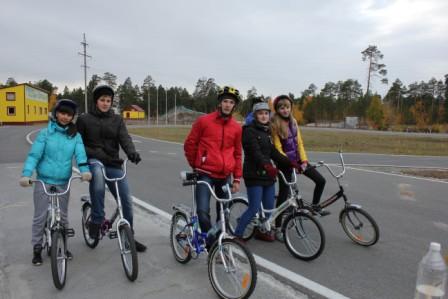 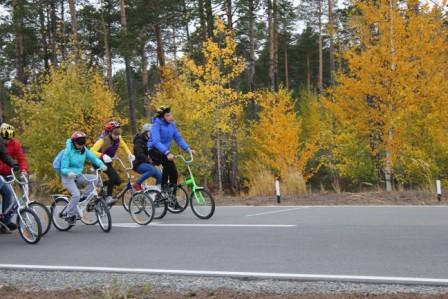 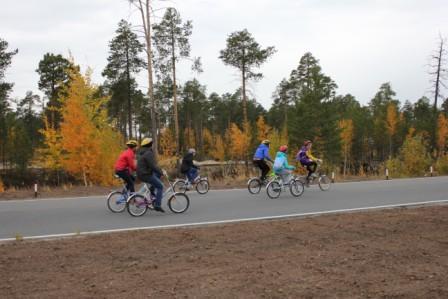 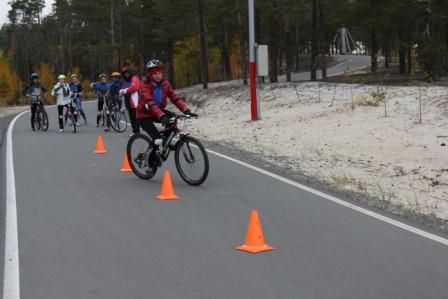 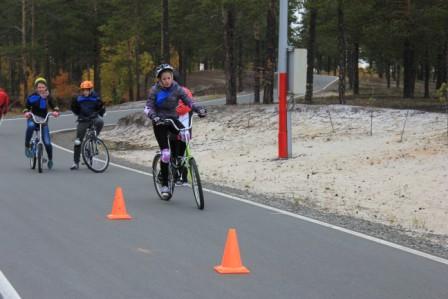 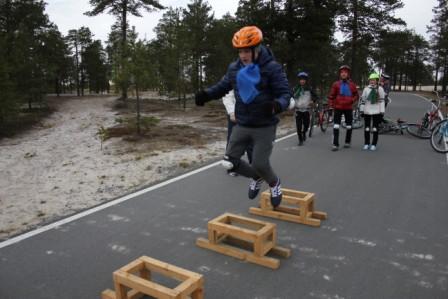 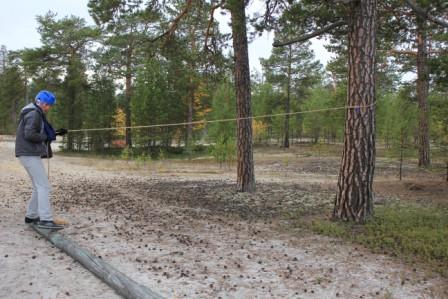 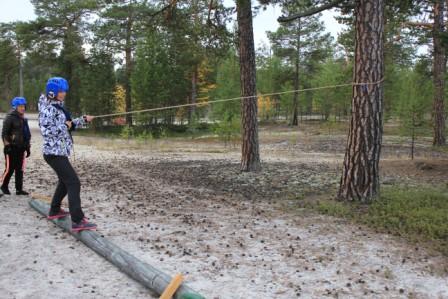 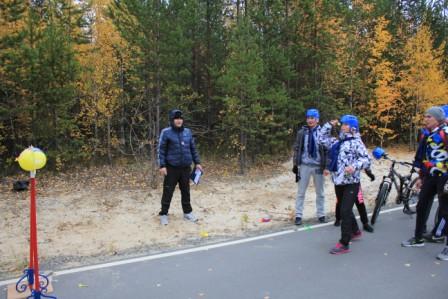 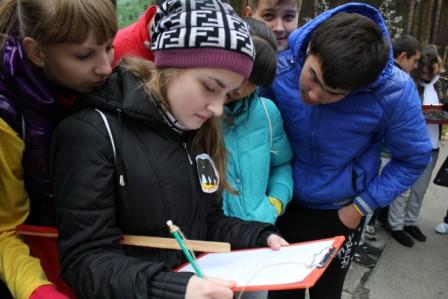 ПриложениеПамятник основателям Сургута Памятник основателям Сибири установлен в самом центре Сургута в 2002 году. В бронзе увековечены князь Федор Борятинский, воевода Владимир Аничков, безымянные священник и казак-плотник. Первые две личности известны истории, именно они по царскому указу прибыли в самую сердцевину Западной Сибири, «чтобы град Сургут построить». Сибирь брали казаки во главе с атаманом Ермаком, кроме того, Сургут возводился плотниками из числа казаков, поэтому появилась в композиции четвёртая персона казака. Фигура священнослужителя — образ идеи православия, пришедшего вместе с царёвыми людьми на землю Югры. Высота памятника 15 метров. Россия, Ханты-Мансийский автономный округ, Сургут, пл. им. 400-летия Сургута.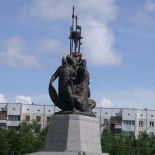 Флаг Ха́нты-Манси́йского автономного округа — Югры является символом Ханты-Мансийского автономного округа — Югры Российской Федерации.ОписаниеФлаг был утверждён законом Ханты-Мансийского автономного округа «О гербе и флаге Ханты-Мансийского автономного округа», принятым 14 сентября 1995 года, статья 8 которого гласила:Флаг Ханты-Мансийского автономного округа представляет собой прямоугольное полотнище, разделённое по горизонтали на две равновеликие полосы (верхняя — сине-голубая, нижняя — зелёная), завершённое по вертикали прямоугольной полосой белого цвета.
В левой верхней части полотна расположен элемент белого цвета из герба Ханты-Мансийского автономного округа.
Cиний цвет флага символизирует водные ресурсы региона: около 30 тысяч рек и 290 тысяч озер. Зеленый цвет – символ бескрайней сибирской тайги, белый цвет напоминает о суровой зиме, северных снегах, покрывающих территорию округа в течение семи календарных месяцев года. Сибирская корона в виде стилизованного изображения оленьих рогов – традиционный элемент национального орнамента народов ханты и манси, занимающихся оленеводством. Флаг официально утвержден 20 сентября 1995 г., уточнен 10 февраля 1998 г. Его пропорция – 1:2.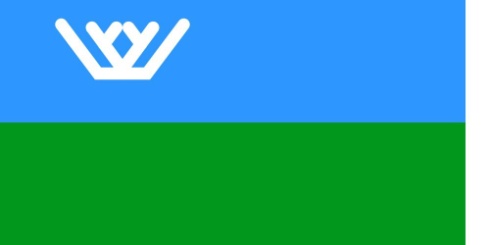 "Археопарк" — это культурно-туристический комплекс и настоящая достопримечательность Ханты-Мансийска.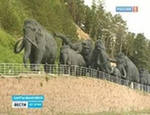 Он расположен у подножия Самаровского ледникового останца и занимает площадь 3,5 га."Археопарк" включает в себя геологический памятник (обнажение останца), памятник археологии "Самаров городок" (XI, XIV, XVIII века) и парк скульптур, изображающих животных плейстоценового времени и палеолитических людей.В 2007 году на подпорной насыпи была установлена первая скульптурная группа из семи фигур мамонтов. Открытие "Археопарка" состоялось осенью 2008 года.Уже к концу 2009 года скульптурная группа "Мамонты" состояла из 11 животных, появилась "Волчья стая" (группа из 4 животных), "Стоянка первобытного человека" (группа из 8 фигур и жилище), "Первобытные бизоны" (группа из 4 животных), "Шерстистые носороги" (2 фигуры), "Пещерные медведи" (группа из 3 животных), "Пещерный лев" и "Большерогий олень".Фигуры различных животных масштабированы в разных пропорциях — от сделанных в натуральную величину (носороги) до увеличенных в 2-3 раза (например, бизоны).В сентябре 2010 года были установлены последние из намечавшихся скульптур: "Бобры" и "Табун древних лошадей". Тогда же (к открытию XXXIX Всемирной шахматной олимпиады) была смонтирована новая система подсветки фигур и освещения парка.«Археопарк» — один из главных туристических объектов города и излюбленное место отдыха горожан. Планируется дальнейшее развитие культурно-туристического комплекса. 06 октября  2010 года в Лянторском филиале МАОУ ДОД «СДЮСШОР»  состоялось открытие лыжероллерной трассы. Протяженность трассы составляет 3 км. 300 м., ширина трассы – 4 метра. В ближайшее время трасса будет оборудована искусственным освещением.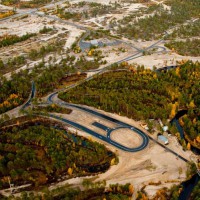 На строительстве трассы были применены новейшие технологии обустройства двухслойного асфальтобетонного  покрытия на шлаковом основании. Сложнейший профиль трассы был поострен с учетом специальных радиусов и углов подъема, укреплены откосы и по всему периметру трассы установлены специальные дорожные знаки, что соответствует международным стандартам. Спроектированный  профиль трассы, использующий особенности естественного рельефа местности, поможет спортсменам, особенно юным, отработать технику бега на лыжероллерах в летний период, что позволит добиться  улучшения результатов. Соответствие данной трассы техническим характеристикам по всероссийским правилам проведения летних лыжных соревнований позволит проводить соревнования различных уровней.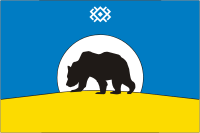 В 30-е годы, когда в России началась коллективизация и массовый перевод коренных жителей Севера с кочевого уклада жизни на оседлый, в Сургутском районе был создан колхоз им. М. И. Калинина, в который были объединены все родовые угодья коренных жителей бассейна реки Пим - пимские ханты. На территории родового стойбища Нимперовых были построены первые жилые дома, контора колхоза, школа-интернат, баня, магазин, мед. пункт. Так на левом берегу реки Пим появилось национальное село с одноименным названием. По данным Государственного архива Ханты-Мансийского автономного округа, национальное село Пим было образовано в 1931 году.В 1965 году здесь началось разведочное бурение. Открытое месторождение назвали Лянторским по расположенному неподалёку озеру.В 1978 году на месте посёлка Пим стали возводить посёлок нефтяников Лянторский.В 1992 году посёлку присвоен статус города.Флаг утверждён 26 октября 2006 года и внесён в Государственный геральдический регистр Российской Федерации с присвоением регистрационного номера 2711.Флаг составлен на основании герба муниципального образования городское поселение Лянтор, в соответствии с традициями и правилами геральдики и отражает исторические, культурные, социально-экономические, национальные и иные местные традиции.Флаг города является официальным символом муниципального образования городское поселение Лянтор и служит знаком единства его населения.Символика флагаГерб города представляет собой фигурный щит, на котором изображено: «В лазоревом поле возникающий из-за золотой выпуклой оконечности серебряный диск, обременённый чёрным идущим медведем и сопровождённый во главе серебряной прорезной звездой, подобной элементу традиционного Ханты-Мансийского орнамента».Автор  - Андрей Андреевич  Комф.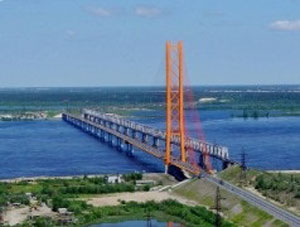 Юго́рский мост — вантовый мост через реку Обь, один из самых длинных мостов в Сибири: длина составляет 2110 метров (общая длина с подходами — около 15 км), длина центрального пролёта — 408 м. Пролёт моста поддерживается одним пилоном высотой 150 м[1].Заказчик — Сургутская районная дирекция Дорожного департамента Ханты-Мансийского автономного округа (ХМАО). Подрядчиком выступил ОАО «Мостострой-11». Мост спроектировал коллектив ОАО «Гипротрансмост» под руководством главных инженеров проекта Б.Д. Марикова и А.Б. Мельникова.Открытие моста состоялось 16 сентября 2000 года; строительство велось 5 лет.До ввода моста в эксплуатацию автомобильная связь Сургута и других нефте- и газодобывающих районов Ханты-Мансийского и Ямало-Ненецкого автономных округов с «большой землёй» была неустойчивой и осуществлялась зимой с помощью ледовой переправы через Обь, а летом — паромом. К 9-летию моста прямо у подножия моста открылся Музей, посвящённый строителям, конструкциям и т. д. Там же находится главный «ключ открытия» моста.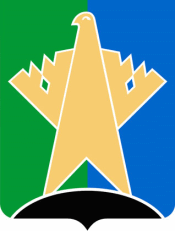 Геральдическое описание герба Сургутского района
В рассеченном зеленом и лазоревом поле на черной узкой выпуклой оконечности расположен золотой глухарь с серебряными глазами и раскрытым хвостом, рисунок которого уподоблен элементам хантыйского национального орнамента.
Обоснование символики герба
Глухарь символизирует сибирскую тайгу с ее богатствами.
Центральная часть глухаря напоминает вышку, хвост состоит из элементов хантыйского национального орнамента.
Чёрная земля символизирует нефтяные недра.
Зелёный и синий - цвета флага Ханты-Мансийского автономного округа - Югры.
Автор герба - В.Горда.
Герб утвержден Решением Думы Сургутского района от 24 мая 2007 года № 158.